REPUBLIKA HRVATSKA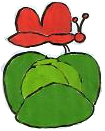 KOPRIVNIČKO-KRIŽEVAČKA ŽUPANIJAOSNOVNA ŠKOLA KOPRIVNIČKI BREGIAdresa: Trg svetog Roka 2, Koprivnički BregiRavnateljica: Karolina Vidović tel 048/220 596  Tajništvo tel/fax 048/830-008  Računovodstvo tel 048/220-595 Pedagog tel 048/830 086E-mail 1: os-koprivnicki-bregi.@kc.t-com.hr  E-mail 2: ured@os-koprivnicki-bregi.skole.hr    Web: www.os-koprivnicki-bregi.skole.hrKLASA: 602-02/20-02/39	URBROJ: 2137-76-01-20-1Koprivnički Bregi, 28. svibnja 2020.Republika HrvatskaKoprivničko-križevačka županijaUpravni odjel za obrazovanje, kulturu, znanost, sport i nacionalne manjine Ulica Antuna Nemčića 548000 KoprivnicaPrema Planu upisa u prvi razred osnovne škole za šk. god. 2020./2021.za područje Koprivničko-križevačke županije, koji je donio Upravni odjel za obrazovanje, kulturu, znanost, sport i nacionalne manjine,Stručno povjerenstvo Osnovne škole Koprivnički Bregi predlaže:RASPORED UTVRĐIVANJA PSIHOFIZIČKOG STANJA DJECEDORASLE ZA UPIS U 1. RAZRED U ŠKOLSKOJ GODINI 2020./2021.Roditelji/skrbnici s djetetom doraslim za upis u 1. razred u šk. god. 2020./2021.trebaju obaviti dva pregleda: ŠKOLSKI PREGLED obavit će se u prostorijama Osnovne škole Koprivnički Bregi (Trg sv. Roka 2, 48 000 Koprivnički Bregi) 9. i 10. lipnja 2020. u vremenu od 14:00 do 18:30 sati, prema sljedećem rasporedu:Na školski pregled potrebno je donijeti:OIB djetetaRoditelji/skrbnici i dijete na pregled trebaju doći prema rasporedu navedenom u tablicama, a svako dijete će poziv s točnim datumom i terminom školskog i liječničkog pregleda dobiti na svoju kućnu adresu.NAPOMENA: U slučaju spriječenosti dolaska na školski pregled za upis u 1. razred javiti se                          u ured pedagoginje na broj telefona 048 830 086.LIJEČNIČKI PREGLED obavit će se u prostorijama Službe za školsku medicinu, Zavodu za javno zdravstvo, Trg Tomislava dr. Bardeka 10/10, Koprivnica, 1. kat, kod Jasenke Vuljak-Vulić, dr. med., prema sljedećem rasporedu:Na pregled treba donijeti: poziv za pregled zdravstvenu iskaznicuOIBISPUNJEN UPITNIK ZA RODITELJE (koji ste dobili s pozivom)ISPUNJEN OBRAZAC IZJAVE O RIZIKU (koji ste dobili s pozivom)iskaznicu imunizacije odnosno cjepnu knjižicu (bijela ili plava knjižica u kojoj su zabilježena cjepiva koje je dijete primilo od rođenja do polaska u školu) ili ispis cijepljenja iz pedijatrijskog kartonaDODATNU DOKUMENTACIJU UKOLIKO POSTOJI ( povijest bolesti u slučaju da dijete ima kronične bolesti ili zdravstvene teškoće,  nalazi logopeda i/ili psihologa, Rješenje o tjelesnom oštećenju, mišljenje predškolske ustanove)VAŽNO: PRI DOLASKU NA PREGLED POTREBNO JE PRIDRŽAVANJE ODREĐENIH MJERA         ZAŠTITE OD ZARAZE COVID-19.!! ZBOG NAVEDENOG MOLIMO SVE DA SE 
   PRIDRŽAVAJU SLJEDEĆEG: 1. na pregled sa djetetom dolazi samo jedan roditelj i nitko drugi u pratnji2. doći točno na termin i ne zadržavati se nakon pregleda             3. donijeti ispunjenu izjavu da nisu prema svom saznanju bili u riziku (izjavu ste dobili u 
                prilogu), te svu prije navedenu medicinsku dokumentaciju              4. NE DOLAZITI NA PREGLED AKO DIJETE ILI RODITELJ U PRATNJI IMA    SIMPTOME RESPIRATORNE  BOLESTI ILI POVIŠENU TEMPERATURU nego nas   kontaktirajte telefonom radi dogovara  za naknadni termin pregleda.  NAKON IZVRŠENOG PREGLEDA DIJETE ĆE PRIMITI CJEPIVO protiv ospica, zaušnjaka i rubeole u lijevu nadlakticu, te cjepivo protiv poliomijelitisa u desnu nadlakticu – prema Provedbenom programu obveznog cijepljenja u Republici Hrvatskoj u 2020. godini.MJESTO PREGLEDA:  Služba za školsku medicinu, Zavod za javno zdravstvo, Trg Tomislava dr. Bardeka 10/10, KoprivnicaVRIJEME PREGLEDA: od 7:30 sati do 14:30 sati (predviđeno vrijeme za pregled jednog djeteta je oko 40 minuta (7:30, 8:10, 8:50, 9:30, 10:10, 10:50, 11:30, 12:10, 12:50, 13:30, 14:00).NAPOMENA: U slučaju spriječenosti dolaska na pregled za upis u 1. razred javiti se od 7:30 do 8:00 sati  na telefon broj  048/ 655-142 ili 098 9854 984.Ravnateljica: Karolina Vidović, dipl. učiteljDatum pregledaŠkolaPozvana djeca prema rednom broju s abecednog popisa09. lipnja 2020.(utorak)OŠ Koprivnički BregiBr-Or (9 djece)10. lipnja 2020.(srijeda)OŠ Koprivnički BregiBo-Vu (10 djece)DATUMPREGLEDAŠKOLAPOZVANA DJECA PREMA ABECEDNOM POPISU PREZIMENAMJESTO I POČETAK ODRŽAVANJA PREGLEDA29. lipnja 2020.(ponedjeljak)OŠ Koprivnički BregiBr-Ve (11 djece)ŠKOLSKA AMBULANTA uZavodu za javno zdravstvoKoprivničko – križevačkežupanije.Od 8:00 – 14:00 sati30. lipnja 2020.(utorak)OŠ Koprivnički BregiBo-Vu (8 djece)ŠKOLSKA AMBULANTA uZavodu za javno zdravstvoKoprivničko – križevačkežupanije.Od 8:00 – 14:00 sati